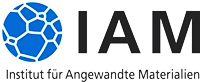 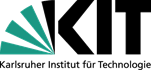 Bachelor- oder Masterarbeit„Optimierung von Natrium-Ionen Batteriezellen mit Preußisch Weiß Kathode und Hard Carbon Anode“Bereit, die Energiezukunft zu gestalten?Die Welt steht vor einer dringenden Herausforderung: die Suche nach nachhaltigen, umweltfreundlichen Energiespeicherlösungen. Inmitten dieses globalen Wandels steht die Natrium-Ionen Batterie als vielversprechende Alternative zu herkömmlichen Lithium-Ionen Batterien im Fokus. Du hast die Möglichkeit, an der Gestaltung dieser Transformation teilzunehmen, indem du deine Abschlussarbeit dem Thema Natrium-Ionen Batterien widmest. 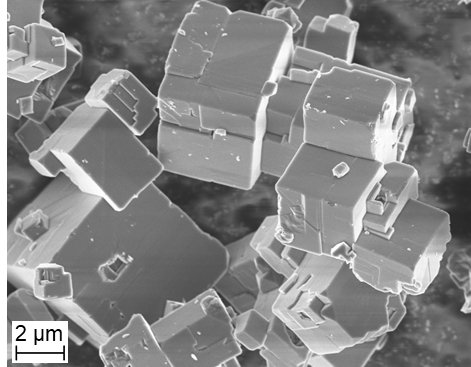 Deine Aufgaben:Bau von Batteriezellen im KnopfzellformatElektroden-Trocknungsparameter StudieElektrolytstudie für Natrium-Ionen VollzellenPost mortem Untersuchung der Elektroden (ggf. XRD, REM, XRF, XPS, ICP/OES)Wir suchen:Studierende im Bereich Chemie, Materialwissenschaften, Physik oder IngenieurwissenschaftenSorgfältige und eigenständige ArbeitsweiseWir bieten:Intensive Betreuung in der EinarbeitungsphaseModerne LaborausstattungArbeiten in interdisziplinärem TeamBeginn: 01.12.2023 oder späterInteresse?Dann freuen wir uns auf Deine aussagekräftige Bewerbung (kurze Motivation, CV, Notenübersicht).Bewerbung an: pirmin.stueble@kit.edu